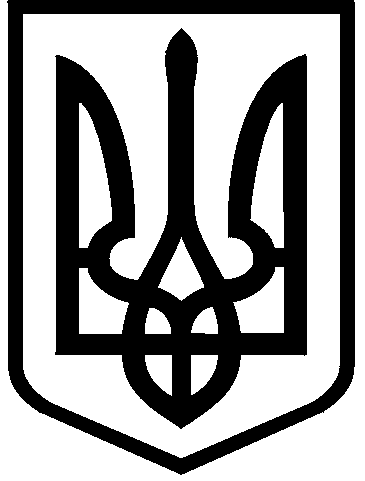 КИЇВСЬКА МІСЬКА РАДАIІI сесія  IX скликанняРІШЕННЯ____________№_______________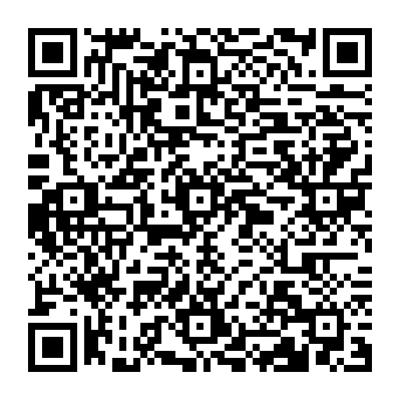 Розглянувши заяву Київського комунального об’єднання зеленого будівництва та експлуатації зелених насаджень міста «Київзеленбуд» 
(код ЄДРПОУ 03362123, місцезнаходження: 04053, місто Київ, 
вул. Кудрявська, 23) від 22 січня 2024 року № 72128-008221524-031-03, проєкт землеустрою щодо відведення земельної ділянки та додані документи, відповідно до статей 9, 83, 92, 116, 122, 123, 186 Земельного кодексу України, Закону України «Про внесення змін до деяких законодавчих актів України щодо розмежування земель державної та комунальної власності», пункту 34 частини першої статті 26 Закону України «Про місцеве самоврядування в Україні», Закону України «Про адміністративну процедуру», враховуючи рішення Київської міської ради від 01 червня 2017 року № 432/2654 «Про надання статусу скверу земельній ділянці на вул. Академіка Заболотного, 94 у Голосіївському районі м. Києва», Київська міська радаВИРІШИЛА:1. Затвердити проект землеустрою щодо відведення земельної ділянки Київському комунальному об’єднанню зеленого будівництва та експлуатації зелених насаджень міста «Київзеленбуд» для експлуатації та обслуговування зелених насаджень (скверу) на вул. Академіка Заболотного, 94 у Голосіївському районі м. Києва (кадастровий номер 8000000000:79:485:0194) (категорія земель – землі рекреаційного призначення, код виду цільового призначення – 07.08, заява ДЦ від 22 січня 2024 року № 72128-008221524-031-03, справа 516139674).2. Надати Київському комунальному об’єднанню зеленого будівництва та експлуатації зелених насаджень міста «Київзеленбуд», за умови виконання пункту 3 цього рішення, у постійне користування земельну ділянку 
площею 0,0347 га (кадастровий номер 8000000000:79:485:0194) на 
вул. Академіка Заболотного, 94 у Голосіївському районі міста Києва для експлуатації та обслуговування зелених насаджень (скверу) (код виду цільового призначення – 07.08 земельні ділянки загального користування, які використовуються як зелені насадження загального користування) із земель комунальної власності територіальної громади міста Києва.3. Київському комунальному об’єднанню зеленого будівництва та експлуатації зелених насаджень міста «Київзеленбуд»:3.1. Виконувати обов'язки землекористувача відповідно до вимог статті 96 Земельного кодексу України. 3.2. Вжити заходів щодо державної реєстрації права постійного користування земельною ділянкою у порядку, встановленому Законом України «Про державну реєстрацію речових прав на нерухоме майно та їх обтяжень».3.3. Забезпечити вільний проїзд та прохід до суміжних землекористувачів та  вільний доступ для прокладання нових, ремонту та експлуатації існуючих інженерних мереж і споруд, що знаходяться в межах земельної ділянки.3.4. Вжити заходів щодо державної реєстрації обмежень у використанні земельної ділянки у порядку, встановленому Законом України «Про Державний земельний кадастр», та дотримуватися зареєстрованих обмежень.4. Попередити землекористувача, що право користування земельною ділянкою може бути припинено відповідно до статей 141, 143 Земельного кодексу України.5. Дане рішення набирає чинності та вважається доведеним до відома заявника з дня його оприлюднення на офіційному вебсайті Київської міської ради.6. Контроль за виконанням цього рішення покласти на постійну комісію Київської міської ради з питань архітектури, містопланування та земельних відносин.ПОДАННЯ:ПОГОДЖЕНО:Про надання Київському комунальному об’єднанню зеленого будівництва та експлуатації зелених насаджень міста «Київзеленбуд» у постійне користування земельної ділянки для експлуатації та обслуговування зелених насаджень (скверу) на вул. Академіка Заболотного, 94 у Голосіївському районі міста КиєваКиївський міський головаВіталій КЛИЧКОЗаступник голови Київської міської державної адміністраціїз питань здійснення самоврядних повноваженьПетро ОЛЕНИЧДиректор Департаменту земельних ресурсіввиконавчого органу Київської міської ради (Київської міської державної адміністрації)Валентина ПЕЛИХНачальник юридичного управління Департаменту земельних ресурсіввиконавчого органу Київської міської ради(Київської міської державної адміністрації)Дмитро РАДЗІЄВСЬКИЙПостійна комісія Київської міської ради з питань архітектури, містоплануваннята земельних відносинГоловаМихайло ТЕРЕНТЬЄВСекретарЮрій ФЕДОРЕНКОНачальник управління правового забезпечення діяльності  Київської міської радиВалентина ПОЛОЖИШНИКПостійна комісія Київської міської радиз питань екологічної політикиГоловаСекретарДенис МОСКАЛЬЄвгенія КУЛЕБА